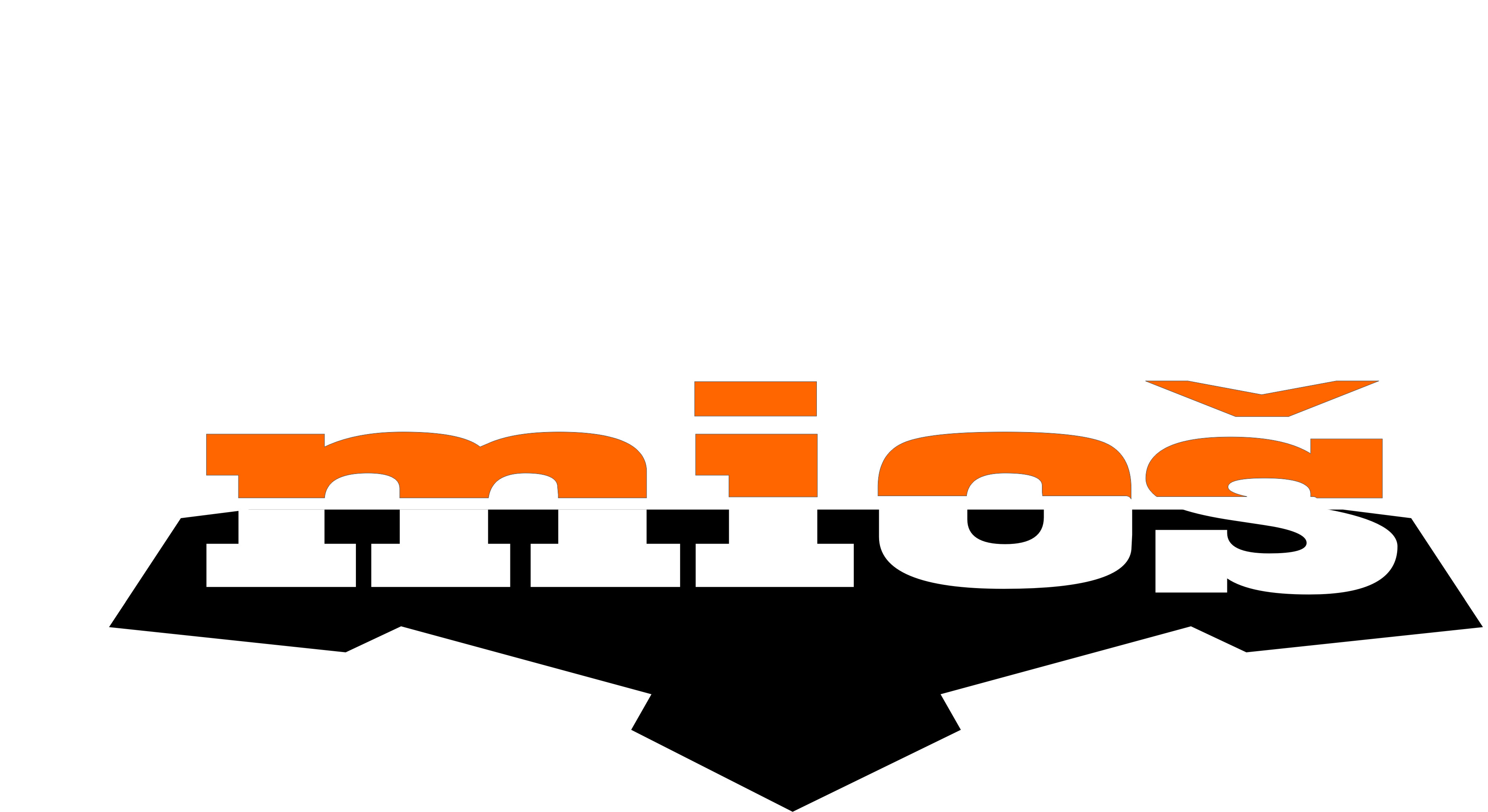 REPUBLIKA HRVATSKA KARLOVAČKA ŽUPANIJA MJEŠOVITA INDUSTRIJSKO OBRTNIČKA ŠKOLAKARLOVAC, STRUGA 33KLASA: 602-03/23-17/22URBROJ: 2133-48-01-23-01Karlovac, 4. prosinca 2023.Na temelju članka 14. stavka 7. Pravilnika o izvođenju izleta, ekskurzija i drugih odgojno-obrazovnih aktivnosti izvan škole („Narodne novine“, 67/14., 81/15., 53/21.) Povjerenstvo za provedbu javnoga poziva i izbor ponude za školsku ekskurziju učenika Mješovite industrijsko-obrtničke škole, Karlovac u Budvu (Crna Gora), a nakon otvaranja i razmatranja pristiglih ponuda po pozivu br. 2/2023 održanog dana 1. prosinca 2023. godine, dostavlja P O Z I VABC Travels, 10000Zagreb, Svetice ul. 24Turistička agencija „Saša KLEK“ j.d.o.o. za turizam i usluge, 47300 Ogulin, Ivana bana Mažuranića 3Brod tours, putnička agencija, 35000 Slavonski Brod, Matije Mesića 60Poštovani,molim Vas da prisustvujete roditeljskom sastanku učenika za koje se organizira školska ekskurzija u Budvu (Crna Gora) koji će se održati dana 11. prosinca 2023. godine (ponedjeljak) s početkom u 18.00 sati u prostorijama škole i prezentirate svoju ponudu isključivo prema podacima traženim i dostavljenim u ponudi. Svaka turistička agencija ima na raspolaganju 10 minuta za prezentaciju svoje ponude.S poštovanjem,                                                                                                   Povjerenstvo za provedbu javnoga poziva i izbor ponudeDostaviti:ABC Travels, 10000Zagreb, Svetice ul. 24Turistička agencija „Saša KLEK“ j.d.o.o. za turizam i usluge, 47300 Ogulin, Ivana bana Mažuranića 3Brod tours, putnička agencija, 35000 Slavonski Brod, Matije Mesića 60Pismohrana, ovdje